                                                       Государственное бюджетное общеобразовательное учреждение Самарской области основная общеобразовательная школа пос. Сборныймуниципального района  Сызранский  Самарской области      План-конспект урока по  математикеПРОСТРАНСТВЕННЫЕ ОТНОШЕНИЯ «ВВЕРХУ», «ВНИЗУ», «СЛЕВА», «СПРАВА»                             УМК «Школа России»   Класс:  1                                                                                                            Подготовила: Петрова Лилия Михайловна                                                                                                                                     учитель  начальных классов                                                                                                                                      ГБОУ ООШ  пос. Сборный                                                                                            2015-2016 учебный год                                                     
          Тема: ПРОСТРАНСТВЕННЫЕ ОТНОШЕНИЯ «ВВЕРХУ», «ВНИЗУ», «СЛЕВА», «СПРАВА»                                                                Ход  урокаПедагогические
целиВыяснить, на каком уровне сформированы пространственные отношения «вверху», «внизу», слева», «справа»; развивать навык определения местоположения предметов (вверх, вниз, слева, справа); продолжать работу по формированию умения сравнивать предметы и группы предметов; создать условия для развития мыслительных операций – анализа, сравненияТип, вид урокаКомбинированныйПланируемые
результаты
(предметные)Обучающийся  умеет: моделировать разнообразные расположения объектов на плоскости и в пространстве по их описанию, описывать расположение объектов с использованием слов: вверху, внизу, слева, справа, за; называть числа в порядке их следования при счёте; отсчитывать из множества предметов заданное количество (8–10 отдельных предметов)Универсальные 
учебные 
действия
(метапредметные)Личностные. Будут сформированы: положительное отношение к школе и учебной деятельности; интерес 
к учебному труду; основные моральные нормы поведения; получит возможность для формирования: внутренней позиции школьника на уровне положительного отношения к школе; уважения к своей семье, к своим родственникам, любовь к родителям.Регулятивные. Научится: принимать и сохранять учебную задачу; оценивать результат своих действий; получит возможность научиться: адекватно воспринимать оценку своей работы учителем, товарищами; определять цель выполнения заданий на уроке, во внеурочной деятельности, в жизненных ситуациях под руководством учителя.Познавательные. Научится: понимать заданный вопрос, в соответствии с ним строить ответ в устной форме; осуществлять поиск необходимой информации в разных источниках; понимать знаки, символы; получит возможность научиться: ориентироваться на возможное разнообразие способов решения учебной задачи; подводить анализируемые объекты под понятия разного уровня обобщения; проводить аналогии между изучаемым материалом и собственным опытом; отвечать на простые вопросы учителя, находить нужную информацию в учебнике.Коммуникативные. Научится: использовать в общении правила вежливости; получит возможность научиться: строить понятные для партнера высказывания; отвечать на вопросы учителя, товарищей по классуФормы и методы
обученияФормы: фронтальная, индивидуальная.Методы: словесный, наглядный, практическийОсновное
содержание темы,
понятия 
и терминыМестоположение предметов,  взаимное расположение предметов на плоскости и в пространстве: выше – ниже, слева – справа, левее – правее, сверху – снизу, между, за. Направления движения: вверх, вниз, налево, направоОбразовательные 
ресурсы основные:дополнительные:М.И.Моро,  М.А.Бантова  и другие  учебник  «Математика» 1 и 2 части  1 класс   Москва  «Просвещение»  . печатная тетрадь, счетный материал, сюжетные картинки; магнитная доска,  фланелеграф,  геометрические фигуры; цветные карандашиЭтап (элемент)урокаМетодический приемДеятельность учителяДеятельность учащихсяДеятельность учащихсяТекущий
контрольЭтап (элемент)урокаМетодический приемДеятельность учителяосуществляемые действияформируемые уменияТекущий
контроль123456I. Организационный моментФронтальная беседаПриветствует учащихся, проверяет готовность класса и оборудования, эмоционально настраивает на урок.– Ребята, вам тепло? В классе светло? Прозвенел для вас звонок? Уже закончился урок? Только начался урок? Хотите учиться? Значит можно садиться!– Проверим готовность к уроку.Приветствуют учителя. Отвечают на вопросы учителя. Организуют свое рабочее место, проверяют наличие индивидуальных учебных принадлежностей на столеПроявляют эмоциональную отзывчивость к веселым вопросам, пробуждающим любознательностьНаблюдение учителяII. Изучение нового материала.1. Составление рассказа по сюжетным картинкам Фронтальная работа по сюжетной картинке (с. 6–7 учебника), игровой моментЗадаёт вопросы по сюжетной картинке (с. 6 учебника) с целью выяснить, на каком уровне сформированы пространственные отношения «вверху», «внизу».– Кто находится вверху рисунка?– В какую игру играют дети, изображённые внизу рисунка?– Рассмотрите детей, качающихся на качелях. Кто находится вверху?– Кто внизу?– Расскажите о детях на горке. Кто выше всех?– Кто находится в самом низу?– Рассмотрите рисунок в учебнике на с. 7. Расскажите, как мальчику дойти до школы.– А как ему дойти до кинотеатра?Использует фланелеграф или магнитную доску с фигуркой мальчика, изображениями школы, театра и нескольких дорог. – Молодцы, ребята. Вы помогли мальчику. С вашей помощью он попал к нам на урок и сможет учиться вместе с нами. (Оставляет на доске фигурку мальчика.)– Послушайте стихотворение поэта Валентина Берестова, которое поможет вам лучше запомнить направления «лево», «право»:Стоял ученик на развилке дорог,Где право? Где лево? Понять он не мог.Но вдруг ученик в голове почесалТой самой рукою, которой писал,И мячик кидал, и страницы листал,И ложку держал.Рассматривают иллюстрацию в учебнике и составляют рассказ о том, в какие игры любят играть дети летом.– Дети, катающиеся с горки. – Они строят из песка.– Девочка.– мальчик.– Мальчик в голубом костюме.– Мальчик в пёстрой футболке и белых шортах.Отвечают на вопросы учителя.Учащиеся словесно описывают путь мальчика, используя слова: вперёд, назад, вверх, вниз, налево, направо.Анализируют стихотворение и отвечают на вопросы учителяПринимают и сохраняют учебную цель и задачу.Осознанно и произвольно строят речевые высказывания в устной форме.Используют сюжетные картинки для решения учебной задачиРабота с сюжетными картинками в учебнике. Использование фланелеграфа или магнитной доски с фигуркой мальчика, изображениями школы, театра и  нескольких дорог123456«Победа!» – раздался ликующий крик.Где «право», где «лево», узнал ученик.– Как ученик догадался, где «право», где «лево»?Проводит физкультминутку. Тишина стоит вокруг, вышли косари на луг.Взмах косой туда-сюда, делай «раз» и делай «два»Исходное положение – ноги на ширине плеч. Декламируют стихотворение, выполняя движенияВыполняют упражнения для профилактики утомленияНаблюдение учителя2. Формирование навыка определения местоположения предметов в пространствеФронталь-ная работа с наглядным материаломБеседа по вопросам о предметах, имеющихся в классе:– Что выше: стол или стул?– Кто ниже: Серёжа или Таня?– Что находится в кабинете вверху?– Что находится внизу? И т. д. Прикрепляет на доску различные фигурки. – Определите, какой (какие) предмет (предметы) расположен слева, какой справа.Например: на доске грибы и ягоды земляники.– Что находится слева: грибы или ягоды?– Что находится справа?Отвечают на вопросы учителяИспользуют наглядный счетный материал для решения учебной задачиРабота с наглядным материалом.Ответы на вопросы учителя1234563. Работа в тетрадиТворческое задание– Кто изображён на рисунке? Сколько кроликов?– Кроликов, которые смотрят направо, оставьте белыми, а тех, которые смотрят налево, закрасьте чёрным цветом.– Дорисуйте морковки так, чтобы у всех кроликов их стало поровну.ВзаимопроверкаРаботают в тетради № 1 
(с. 4, рисунок 2).Рассматривают иллюстрации в печатной тетради и отвечают на вопросы.Рисуют морковки по заданию.Взаимопроверка в парахПринимают и сохраняют учебную цель и задачу.Применяют коммуникативные навыкиРабота в печатной тетрадиПроводит физкультминутку.Мы становимся все выше, Достаем руками крыши.На два счета поднялись,Три, четыре – руки внизИсходное положение – ноги на ширине плеч. Декламируют стихотворение, выполняя движенияВыполняют упражнения для профилактики утомленияНаблюдение учителяIII. Письмо по образцуЗадания на развитие внимания, мышления, умения ориентиро-ваться  в тетради по клеточ-кам. Работа в тетради 
№ 1 (с. 4)Задание 1:– Обведите по контурам флажки. (На первых уроках можно разрешить ученикам обводить фигуры по точечным контурам простым карандашом, но впоследствии этот вид работы выполняется ручкой.)– Флажки, которые находятся левее, закрасьте красным карандашом, а флажки, которые расположены правее, – зелёным. Задание 2. Рисование «дорожки»: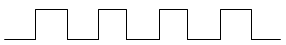 Закрашивают флажки цветными карандашами.Обводят образец по точкам, а затем повторяют его самостоятельноПринимают и сохраняют учебную цель и задачуРабота в тетради по образцу123456IV. Подведение итоговОбобщающая беседаАнализирует и оценивает успешность 
в достижении цели и определяет перспективы последующей работы.– Что нового узнали?– Что особенно понравилось?– Какую работу вам хотелось бы выполнить ещё? Понравилась ли вам ваша работа на уроке?Формулируют полные ответы на вопросы.Высказывают предположенияФормулируют собственное мнение. Адекватно воспринимают качественную оценку своей работыРазвернутые ответына вопросы